Morgenkreis @ home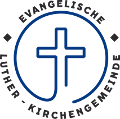 Ablauf vom 05.02.2021 (Gemeindepäd. Selina Schulz)Anfangslied: „Vom Aufgang der Sonne“Zum Anhören: https://www.evangeliums.net/lieder/lied_vom_aufgang_der_sonne_bis_zu_ihrem_niedergang_kanon.html Vom Aufgang der Sonnebis zu ihrem Niedergang,sei gelobet der Name des Herrn,sei gelobet der Name des Herrn.(Text: Bibelstelle: Psalm 113,3Melodie: Paul Ernst Ruppel 1937)Gebet:Wo ich gehe, wo ich stehe bist du guter Gott bei mir,auch wenn ich dich niemals sehe, weiß ich doch du bist hier.Amen.Erzählung: Der verlorene Sohn (frei erzählt nach Lk 15, 7-15)Lied: „Gottes Liebe ist so wunderbar“Zum Anhören: https://www.evangeliums.net/lieder/lied_gottes_liebe_ist_so_wunderbar_so_hoch.htmlGottes Liebe/Güte/Treue ist so wunderbar,Gottes Liebe/Güte/Treue ist so wunderbar,Gottes Liebe/Güte/Treue ist so wunderbar,so wunderbar groß.So hoch, was kann höher sein?So tief, was kann tiefer sein?So weit, was kann weiter sein?So wunderbar groß.Gebet:Guter Gott,wir danken dir dafür, dass du uns ein Vorbild wie Jesus geschickt hast. Jemanden, dem wir es nachmachen können. Jemanden, der uns zeigt, was du uns mit der Taufe mitgeben willst: Das wir deine Kinder sind und auch zueinander freundlich sein sollen. Hilf uns dabei gute Dinge an anderen zu tun, auch wenn wir mal wütend sind. Wofür möchtest du Gott Danke sagen?                                                                           Wobei brauchst du vielleicht seine Hilfe?Vaterunser:Vater unser im HimmelGeheiligt werde dein Name.Dein Reich komme.Dein Wille geschehe,wie im Himmel, so auf Erden.Unser tägliches Brot gib uns heute.Und vergib uns unsere Schuld,wie auch wir vergeben unsern Schuldigern.Und führe uns nicht in Versuchung,sondern erlöse uns von dem Bösen.Denn dein ist das Reichund die Kraft und die Herrlichkeitin Ewigkeit. Amen.Segenslied: „Segne uns mit der Weite des Himmels“(nur Refrain)Segne Vater, tausend Sterne,segne Vater, unsre Erde,segne Vater, Meer und Land,segne Vater, Herz und Hand.(Text: Kinderkirchentags-Team 1985Melodie: Janssens 1985) 